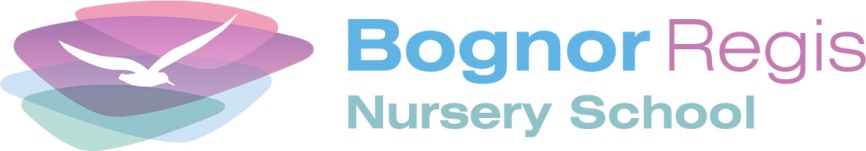 Membership of the Governing Bodyat Bognor Regis Nursery School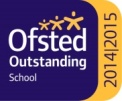 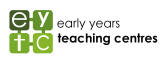 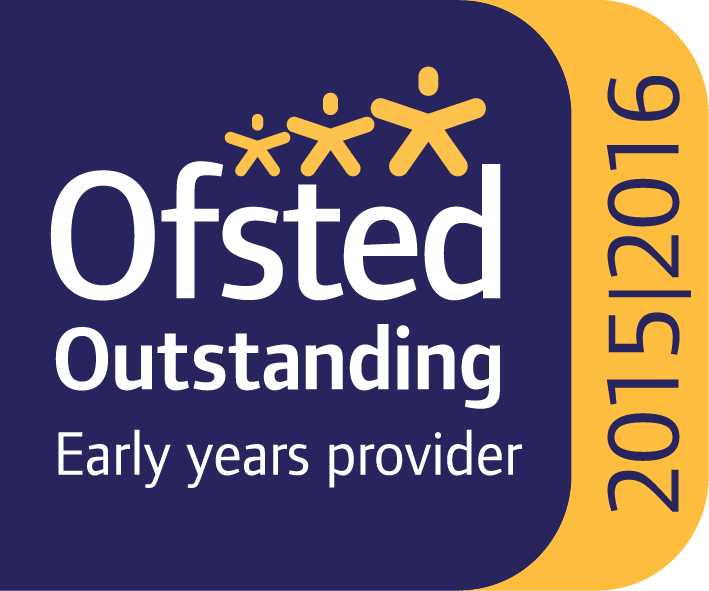 Staff GovernorsJoe KnutsonNikki StoneLocal Authority GovernorKate EcclesParent GovernorsElla Humphreys (Vic-Chair)Anna WarwickOwen ScrivensKathryn ThomsonCo-Opted GovernorsSusannah Conway (Chair)Sandra LyndonElizabeth ConwayBridgette RichardsonDebra LaxtonAssociate MemberViv Wallace